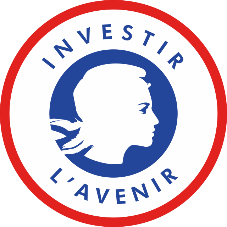 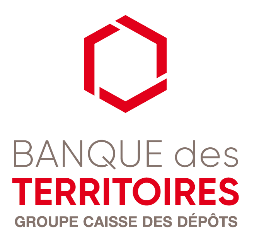 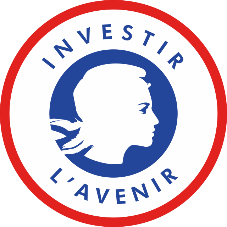 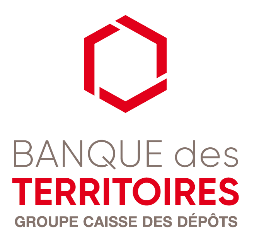 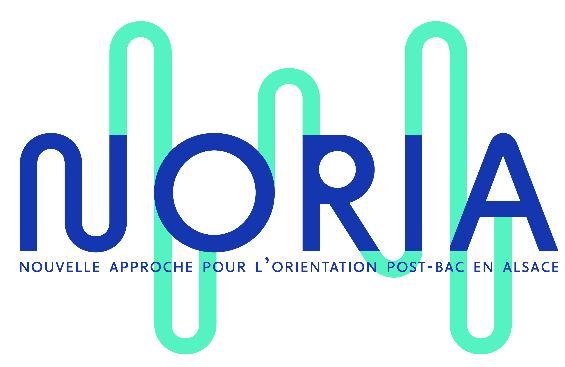 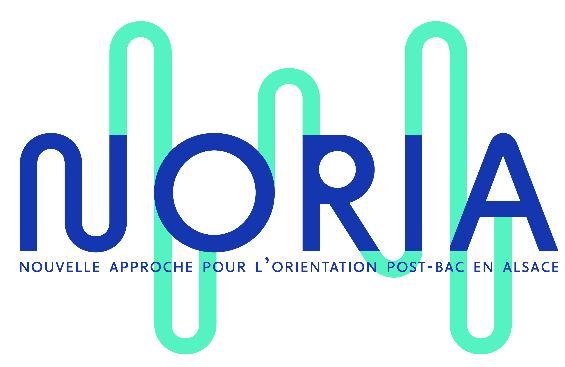 Nouvelle orientation post-bac en AlsaceProjet soutenu par l’Etat dans le cadre du Programme d’investissement AvenirTerritoires d’innovation pédagogiqueAppel à projets pour la connaissance réciproque secondaire/supérieurDossier de candidature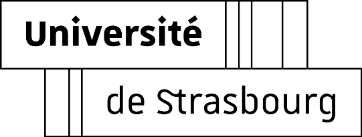 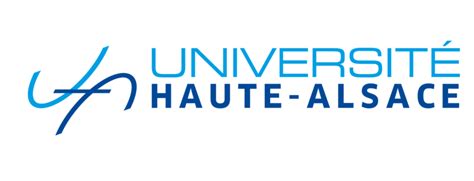 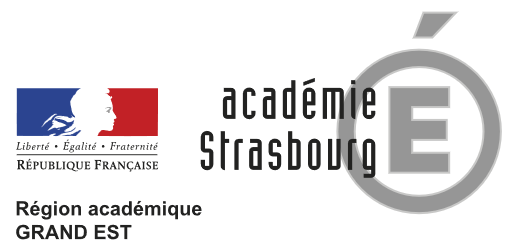 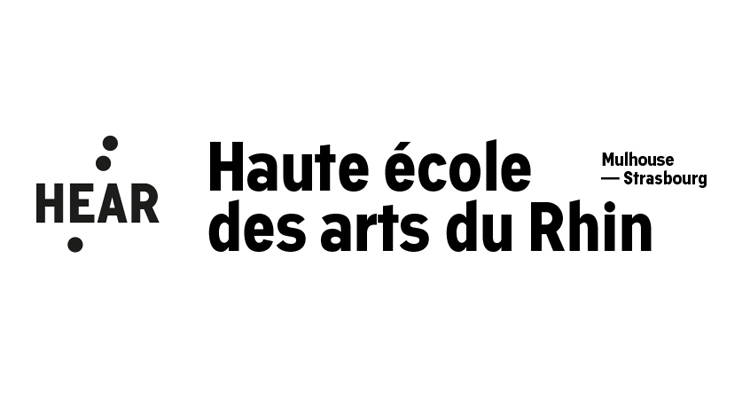 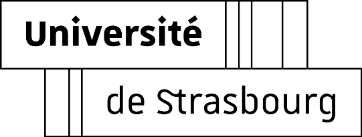 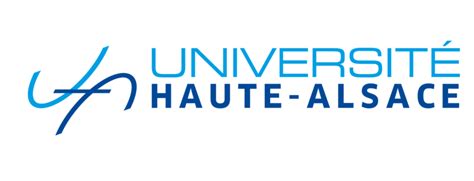 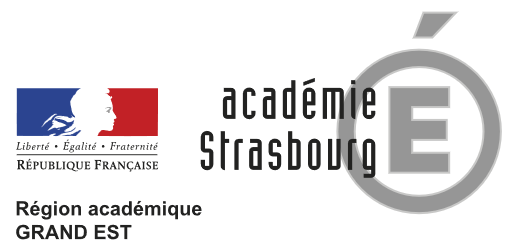 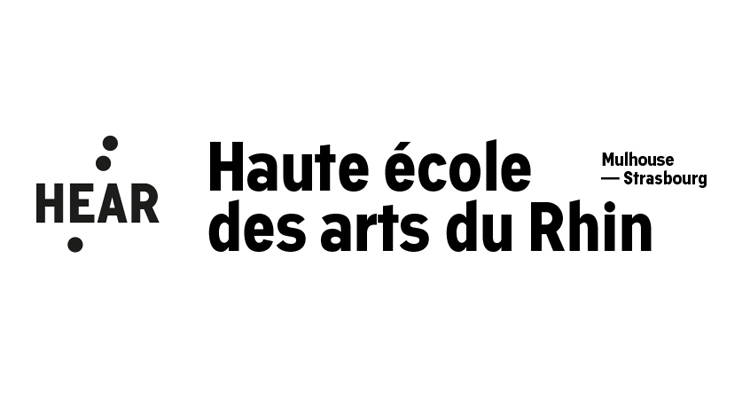 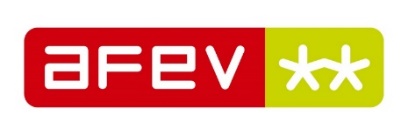 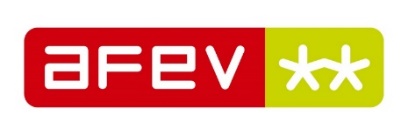 Synthèse du projetRenseignements sur les porteurs du projet Présentation détaillée du projet(2 pages maximum : préciser l’intention du projet, les enjeux et le contenu, le lien avec la thématique, l’intérêt pour le projet Noria, le public visé, le lieu, etc…) Pour rappel, afin de répondre aux critères d’éligibilité, les projets soutenus devront : Être conçus et portés par des équipes mixtes secondaire-supérieur du Haut-Rhin (68) ou du Bas-Rhin (67) réunissant des acteurs de la formation et/ou de l’orientation (établissements du secondaire et du supérieur, associations, fédérations de parents…). Sont exclus les acteurs exerçant une activité économique au sens du droit européen.La structure d’enseignement secondaire doit faire partie de l’académie de StrasbourgLa structure d’enseignement supérieur ou de recherche appartient à un établissement signataire du contrat de site alsacienLes actions doivent toucher les publics dits « fragiles » et « éloignés des études supérieures »Avoir pour ambition de réduire les facteurs d’inégalités dans le choix et la construction du parcours d’orientation, lutter contre les stéréotypesEtre conçus et déployés dans une démarche collaborativeConception et mise en œuvre du projet(2 pages maximum : présenter le planning de réalisation et les livrables attendus)Valorisation du projetBudget prévisionnel du projetBudget global du projet Intitulé du projet :Intitulé du projet :Intitulé du projet :Thématiques retenuesThématiques retenuesThématiques retenuesDécouverte des études dans le supérieurDécouverte des études dans le supérieur☐Parrainage secondaire - supérieurParrainage secondaire - supérieur☐Lutte contre le phénomène d’autocensure, les stéréotypes de la part de tous les acteursLutte contre le phénomène d’autocensure, les stéréotypes de la part de tous les acteurs☐Posture de l’enseignant et sensibilisation des transformations des publicsPosture de l’enseignant et sensibilisation des transformations des publics☐Réseau d’échange et d’information réciproque des acteurs de l’orientation et de la formationRéseau d’échange et d’information réciproque des acteurs de l’orientation et de la formation☐Fiche d’identité du projetFiche d’identité du projetFiche d’identité du projetNom du projetMots-clés Objectifs du projet (3 lignes maximum)Résumé court du projet Période de réalisation du ___ / ___ / 202__        au ___ / ___ / 202__                 du ___ / ___ / 202__        au ___ / ___ / 202__                 Partenaires engagésParticipation NORIA demandée / Budget total du projet (TTC)Personne référente/ Responsable opérationnelPersonne référente/ Responsable opérationnelNom :Prénom :Téléphone :Qualité :Organisme de rattachement : Signature :Etablissement secondaire co-porteurEtablissement secondaire co-porteurNom :Adresse :Lycée Général Lycée Technologique Lycée Professionnel Lycée Agricole Lycée MilitaireAutre : préciserReprésentant.e légal :NOM Prénom Signature :Référent.e du projetNOM :Prénom :Email/téléphone: Structure d’enseignement supérieur ou organismes de rechercheStructure d’enseignement supérieur ou organismes de rechercheNom :Adresse :Représentant.e légal :NOMPrénomSignature :Référent.e du projetNOM :Prénom :Email/téléphoneAutre partenaireAutre partenaireNom :Adresse :Représentant.e légal :NOMPrénomSignature :Référent.e du projetNOM :Prénom :Email/téléphonePrésentation détaillée du projetPrésentation détaillée du projetDiagnostic sur lequel est basé le projetObjectifs du projetDescriptif des actions menées et des résultats attendusEssaimage et pérennisationEssaimage et pérennisationVotre projet peut-il être intégré à la démarche Noria ? Si oui, Comment envisagez-vous son intégration ?Evaluation du projetEvaluation du projetComment envisagez-vous d’évaluer le.s dispositif.s mis en place ?<Nom du projet>MontantHT ou global (€)MontantHT ou global (€)FinancementFinancementFinancementDépenses prévisionnelles totalesDont financées par les partenaires (apports)Dont financées par le soutien dans le cadre du projet NORIA (PIA-TIP)Détail des dépensesDétail des dépensesDétail des dépensesDépenses prévisionnellesPartenaire assurant la dépense (si non financé par Noria)Dépenses de personnel (salaires, heures complémentaires, vacations)Enseignement, orientation, accompagnementIngénierie, recherche, formation professionnelleAutres (à détailler)Dépenses d’équipements matériels et logicielsMatérielsLogiciels et ressourcesAutres (à détailler)Frais généraux (coordination et mise en œuvre du projet)À détailler : (matériaux, fournitures, etc.)